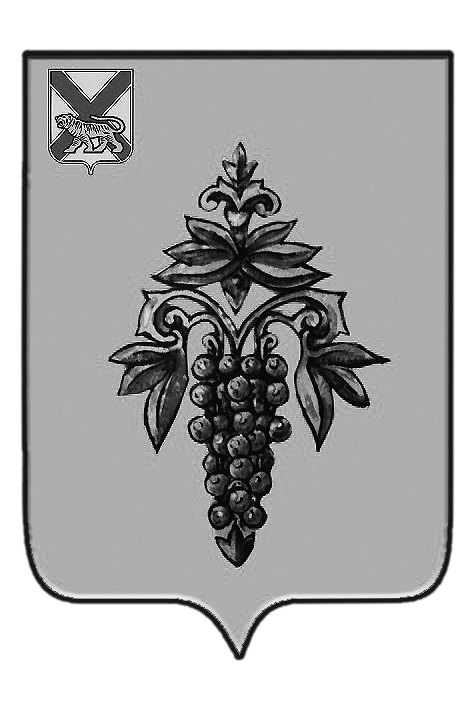 ДУМА ЧУГУЕВСКОГО МУНИЦИПАЛЬНОГО РАЙОНА Р  Е  Ш  Е  Н  И  ЕВ соответствии постановлением Правительства Российской Федерации от 13 июня 2006 года №374 «О перечнях документов, необходимых для принятия решения о передаче имущества из федеральной собственности в собственность субъекта Российской Федерации или муниципальную собственность, из собственности субъекта Российской Федерации в федеральную собственность или муниципальную собственность, из муниципальной собственности в федеральную собственность или собственность субъекта Российской Федерации»,  рассмотрев предоставленные документы по утверждению перечня имущества, предлагаемого к принятию из собственности Приморского края в муниципальную собственность Чугуевского муниципального района, Дума Чугуевского муниципального районаРЕШИЛА:1. Принять решение «О принятии решения о согласии принятия имущества, находящегося в собственности Приморского края, из государственной собственности в муниципальную собственность Чугуевского муниципального района».2. Направить настоящее решение главе Чугуевского муниципального района для подписания и официального опубликования.3. Настоящее решение вступает в силу со дня его принятия.ДУМА ЧУГУЕВСКОГО МУНИЦИПАЛЬНОГО РАЙОНА Р  Е  Ш  Е  Н  И  ЕПринято Думой Чугуевского муниципального района«29» марта 2013 годаСтатья 1. Утвердить перечень имущества предлагаемого к принятию из государственной собственности Приморского края в муниципальную собственность Чугуевского муниципального района (прилагается).Статья 2. Поручить администрации Чугуевского муниципального района:2.1. направить решение о согласии принятия имущества, находящегося в собственности Приморского края, из государственной собственности в муниципальную собственность Чугуевского муниципального района в Департамент земельных и имущественных отношений Приморского края. 2.2. осуществить необходимые действия по реализации настоящего решения в соответствии с действующим законодательством.Статья 3. Настоящее решение вступает в силу со дня его принятия.«03» апреля  2013 г.№ 307  – НПА Утвержден решением Думы Чугуевского муниципального районаот «03» апреля 2013года № 307 - НПАПЕРЕЧЕНЬнедвижимого имущества, предлагаемого к передаче из собственности Приморского края в муниципальную собственность Чугуевского муниципального районаОт 29.03.2013г. № 307 О принятии решения о согласии принятия недвижимого имущества, находящегося в собственности Приморского края, из государственной собственности в муниципальную собственность Чугуевского муниципального района О принятии решения о согласии принятия недвижимого имущества, находящегося в собственности Приморского края, из государственной собственности в муниципальную собственность Чугуевского муниципального района Председатель ДумыЧугуевского муниципального района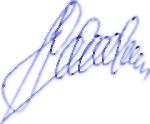 П.И.ФедоренкоО принятии решения о согласии принятия имущества, находящегося в собственности Приморского края, из государственной собственности в муниципальную собственность Чугуевского муниципального района Глава Чугуевского муниципального района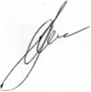 А.А.Баскаков№ п\пПолное наименование организацииАдрес места нахождения организации, ИНН организацииНаименование имуществаАдрес места нахождения имуществаИндивидуализирующие характеристики имущества1234561.Нежилое здание (здание детского  сада №4)Приморский край, Чугуевский район,с.Чугуевка, ул.Лазо, д.22-этажное, общая площадь 664,7 кв.м., (лит.1; 2- пристройка, 3- пристройка, 4- пристройка, 5- пристройка), 1974 года постройки 